NPO法人トータルサポート２１ ・ NPO法人ぶうしすてむ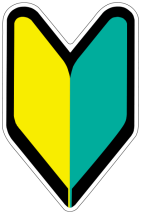 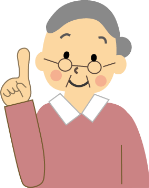 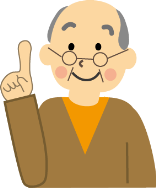 ★法人の性格上、申し込みが多い場合は障害者を優先することがあります。★各講座とも毎週月曜日13：30～15：30の2時間を6回および4回で実施します。★各講座とも開講時に受講料6,000円（6回コース）または4,000円（4回コース）＋テキスト代を徴収させていただきます。★会場はNPO法人ぶうしすてむ砥部事務所（伊予郡砥部町八倉170）となります。講座コース内　　容開講日月曜　13：30～15：30使用テキスト（ＦＯＭ出版）①ワード入門（6回コース）日常生活に役立つ文書を作りながら、ワードの基本操作を楽しく学びます。4/７・4/1４・4/214/28・5/12・5/19趣味発見！ワード 基礎からじっくり入門編1,260円（税込）②エクセル入門（6回コース）エクセルの基本、グラフの作成やイラストの挿入などを学びます。5/26・6/2・6/96/16・6/23・6/30趣味発見！ワード 基礎からじっくり入門編1,260円（税込）③はがき作成と宛名印刷（4回コース）エクセルとワードを使ってはがき作成や宛名印刷を学びます。7/7・7/14・7/21・7/28趣味発見！はがき作成＆宛名印刷 1,260円（税込）④デジタル写真の活用（4回コース）フリーソフトを使ってデジタル写真の補正や加工をしてみましょう。8/4・8/11・8/18・8/25趣味発見！デジタル写真自由自在2,100円（税込）⑤インターネット活用（4回コース）ｲﾝﾀｰﾈｯﾄの基本操作から検索、動画や音楽の視聴方法を学習します。9/1・9/8・9/15・9/22趣味発見！なるほど楽しいインターネット1,260円（税込）